Facultatea STOMATOLOGIE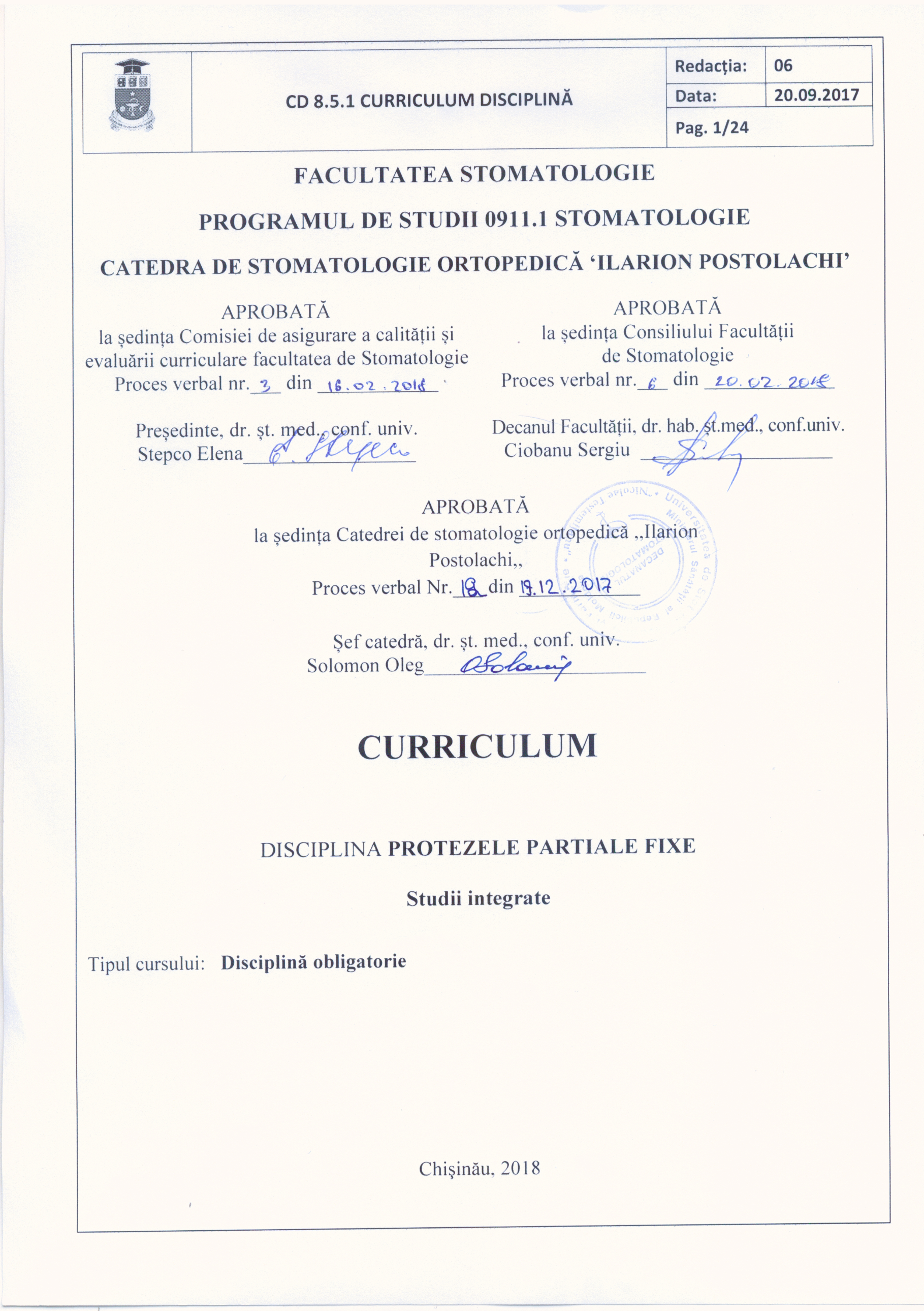 Programul de studii 0911.1 STOMATOLOGIECATEDRA de STOMATOLOGIE ORTOPEDICĂ ‘Ilarion POSTOLACHI’ CURRICULUM DISCIPLINA PROTEZELE PARTIALE FIXEStudii integrateTipul cursului:   Disciplină obligatorie Chişinău, 2018PRELIMINARII              Stomatologia ortopedică prezintă o disciplina fundamentală a stomatologiei moderne,care dupa finisare studiilor  este materializată în profesia de medic stomatolog-protetician. Prin urmare la etapa de instruire universitatră ea va permite viitorului specialist sa insușiasacă principiile organizării și acordării asistenței stomatologice protetice populației. Să utilizeze in activitatea clinică a metodelor noi de diagnostic, de utilizare a biomaterialelor, tehnologiilor contemporane de tratament protetic si formăriii concepțiilor de profelaxie a afecțiunilor stomatologice.             Scopul disciplinei - pregătirea teoretico – practică a medicilor stomatologi, capabili să activeze cu succes la reabilitarea pacienţilor cu afecţiuni stomatologice. În aşa mod, studierea stomatologiei ortopedice este o obiectivitate necesară, deoarece medicul protetician, indiferent de postul pe care îl ocupă, va întîlni diverse afecţiuni ale sistemului stomatognat, terapia cărora poate fi efectuată numai prin intervenţiile ortopedo – protetice. Totodată diverse afecţiuni stomatologice necesită o terapie complexă, în cadrul căreia intervenţiile ortopedo – protetice ocupă un loc hotărîtor (afecţiuni ale parodontului, articulaţiei temporo – mandibulare, etc.).	Prin urmare, scopul disciplinei reiese din caracteristica de calificare a medicului stomatolog şi    necesită o pregătire amplă a viitorului specialist, ceea ce va da posibilitatea să activeze profesional la nivel contemporan.Limba de predare:  Româna,  Engleză;Beneficiari: studenții anului III Facultatea de Stomatologie.ADMINISTRAREA DISCIPLINEI Obiectivele de formare în cadrul disciplinei La nivel de cunoaştere şi înţelegere: să cunoască problemele etici medicale şi deontologici;să cunoască terminologia profesională;să cunoască metodele de profilaxie a maladiilor stomatologice;să cunoască etiologia şi evoluţia maladiilor stomatologice;La nivel de aplicare: să cunoască metodele de examenare şi investigaţii a bolnavilor în clica de stomatologie ortopedică;să cunoască materialele moderne utilizate în protetica dentară;să cunoască metodele de tratament protetic;să cunoască tehnici de acordare a asistenţei de urgenţă;să poată analiza datele examenul clinic al bolnavilor în clica de stomatologie ortopedică;să poată analiza datele examenului paraclinic;să cunoască diagnosticul afecțiunilor aparatului dento-maxilar;să cunoască aprecierea indicaţiilor către tratamentul protetic;să cunoască întocmirea planului de tratament;să cunoască metode clasice și contemporane de tratament protetic.să cunoască realizarea etapelor clinice de tratament cu proteze dentare fixe;La nivel de integrare: să aprecieze dereglarile ortopedice a aparatului dento-maxilar;să determine ordinea intervențiilor în stomatologia ortopedică;să posede abilități de implimentare și integrare a cunoștințelor din domeniul stomatologiei terapeutice, stomatologiei pediatrice, ortodonție, chirurgie OMF;să posede abilități de implementare și integrare a cunoștințelor din domeniul altor disciplini medicale ce se integrează cu stomatologia (medicina internă, dermatologia, neurologia, morfopatologia, fiziopatologia, histologia);să fie apt de a evalua și autoevalua obiectiv cunoștințele în domeniul stomatologiei ortopedice;să fie apt de a asimila și a implimenta în practica cotidiană a noilor realizări în domeniu stomatologiei ortopedice Condiţionări şi exigenţe prealabile             Edentaţia parţială la rînd cu caria dentară şi afecţiunile parodontului fac parte din cele mai frecvente maladii ale sistemului stomatognat. Prin urmare edentaţia parţială în dependenţă de factorii etiologici se împarte în edentaţia congenitală (primară), care se caracterizează prin lipsa mugurilor dentari sau distrucţiei lor în timpul erupţiei şi edentaţia parţială provocată de factorii postnatali (dobîndită), sau secundară care apare ca urmare a afecţiunilor odontale, parodontale, traumei sau intervenţiei chirurgicale. Tabloul clinic al edentaţiei parţiale este polimorf şi depinde de numărul şi funcţia dinţilor lipsă, de topografia breşei, varietăţii de ocluzie, starea ţesuturilor dinţilor restanţi şi parodontului, starea organismului în întregime.Un examen minuţios al pacientului va da posibilitatea de a depista toate simptomele edentaţiei parţiale (exo şi endo-bucale) dintre care: prezenţa breşelor, dezintegrarea arcadelor dentare şi apariţia grupelor funcţionale de dinţi antagonişti, suprasolicitarea funcţională, apariţia abraziunii patologice funcţionale, dereglările în musculatură şi ATM, dereglările de masticaţie, fonetică şi estetică.Tratamentul edentaţiei parţiale se efectuează prin intermediul aplicării punţilor dentare, protezelor parţiale acrilice scheletate, punţi dentare pe implante, etc.Puntea dentară reprezintă o construcţie inginerească în formă de pod și este alcătuită din elementele de agregare şi corpul de punte. Puntea dentară este folosită cu scopul restabilirii integrităţii (morfologice) arcadei dentare şi respectiv a funcţiilor dereglate (masticaţie, incizie, fonetică şi estetică) atît şi ca elemente de profilaxie a apariţiei migrărilor dentare, abraziunii patologice funcţionale şi a suprasolicitării dinţilor restanţi, etc. În cadrul lucrării studenţii materializează volumul cunoştinţelor acumulate la prelegeri, din sursele de literatură şi aplicarea lor în lucrul practic la studiul tabloului clinic al edentaţiei parţiale şi aprecierii indicaţiilor către tratamentul edentaţiei parţiale cu punţi dentare. În acest context o deosebită atenţie se atrage la particularităţile tabloului clinic, la dereglările morfologice şi funcţionale a arcadelor dentare, apariţia diferitor complicaţii şi necesitatea efectuării tratamentului edentaţiei parţiale cu punţi dentare. Fiecare student efectuează, sub controlul şi cu ajutorul profesorului, examenul pacientului şi îndeplineşte fazele clinice de confecţionare a punţilor dentare, conform scopului lucrării practice.TEMATICA  ŞI REPARTIZAREA ORIENTATIVĂ A ORELOR OBIECTIVE DE REFERINŢĂ ŞI UNITĂŢI DE CONŢINUTCOMPETENŢE PROFESIONALE (SPECIFICE (CS) ȘI TRANSVERSALE (CT)) ŞI FINALITĂŢI DE STUDIUCompetențe profesionale (specifice) (CS)CP 1. Identificarea și utilizarea conceptelor, principiilor și teoriilor în activități profesionale. CP 2. Cunoașterea temeinică, înțelegerea și operarea cu cunoștințele teoretice și metodele practice de bază.CP 3. Cunoașterea temeinică și aplicarea în practică a cunoștințelor în relația cu pacientul ținând cont de vârsta și caracterul persoanei, specificul patologiei si experiențele pacientului cu medicii, în vederea asigurării complianței protetice.CP 4: Completarea fișelor medicale ale pacienților, efectuarea examenului clinic și elaborarea indicațiilor către tipul examenului paraclinic după caz cu argumentarea acestora. Determinarea opțiunilor pentru stabilirea diagnosticului și planului de tratament.CP 5: Cunoașterea și simularea examenului clinic și paraclinic al pacienților cu patologii în teritoriul oro-maxilo-facial; evaluarea datelor examinărilor paracliniceCP 6: Demonstrarea și aplicarea cunoștințelor acumulate în evaluarea clinică și paraclinică a pacientului. Promovarea principiilor de toleranță și compasiune față de pacienți.Competențe transversale (ct)CT1. Aplicarea regulilor de muncă riguroasă și eficientă, manifestarea unei atitudini responsabile față de domeniul științific și didactic, pentru valorificarea optimă și creativă a propriului potențial în situații specifice, cu respectarea principiilor și a normelor de etică profesională;CT2. Asigurarea desfășurării eficiente și implicarea eficace în activitățile organizate în echipă.CT3. Identificarea oportunităților de formare continuă și valorificarea eficientă a resurselor și tehnicilor de învățare pentru propria dezvoltare.Finalități de studiuLa finalizarea studierii unității de curs studentul va fi capabil:Să cunoască: componentele unui act protetic reușit;Să cunoască calitățile și comportamentul optimal pentru profesarea cu succes a medicinii.Sa formuleze decizii optimale în acordarea ajutorului pacienților în situații critice;LUCRUL INDIVIDUAL AL STUDENTULUIsugestii metodologice de predare-învăţare-evaluareMetode de predare şi învăţare utilizate       Fiecare student efectuează, sub controlul şi cu ajutorul profesorului, examenul pacientului şi îndeplineşte fazele clinice de confecţionare a punţilor dentare, conform scopului lucrării practice.În acest context se preconizează instruirea studenţilor conform celor IV niveluri de pregătire: ştiu, am văzut, am efectuat cu ajutorul profesorului, s-a efectuat de sine stătător.  Zilnic, profesorul apreciază nivelul cunoştinţelor la temă (interogare, testare) şi efectuarea manoperelor practice. Lucrul efectuat studenţii îl notează în registre de evidenţă a manoperelor practice.Studenţii, zilnic, duc evidenţa lucrului efectuat în fişele de observaţie ale pacienţilor.Metode de evaluare (inclusiv cu indicarea modalității de calcul a notei finale)Curentă: Verificări curente pe parcursul seminariilor și lucrărilor practice, 5 totalizări în scris și/sau sub formă de test-control. Pentru lucrul individual îndeplinit pe parcursul semestrului studentul este evaluat, nota fiind inclusă în totalizări. La finele semestrului, în baza notelor de la totalizările susținute se calculează nota medie anuală.Finală:  Cursul finalizează cu examen. Finală:  Examen complex din 2 etape: test-control şi interviu oral conform biletelor. Nota finală – ponderată, se calculează în baza notelor pozitive (≥5) a mediei anuale, calculată la finele studiului disciplinei – 50%; de la test-control – 20% și a interviului oral – 30%. Nota medie anuală și notele tuturor etapelor de examinare finală (testare și răspuns oral) – sunt exprimate în numere conform scalei de notare (conform tabelului), iar nota finală obținută se exprimă în număr cu două zecimale, care va fi trecută în carnetul de note.Modalitatea de rotunjire a notelor la etapele de evaluareNota medie anuală și notele tuturor etapelor de examinare finală (asistate la calculator, testare, răspuns oral) - toate vor fi exprimate în numere conform scalei de notare (conform tabelului), iar nota finală obținută va fi exprimată în număr cu două zecimale, care va fi trecută în carnetul de note.Neprezentarea la examen fără motive întemeiate se înregistrează ca “absent” şi se echivalează cu calificativul 0 (zero). Studentul are dreptul la 2 susţineri repetate ale examenului nepromovat.Bibliografia recomandată:A. Obligatorie:Postolachi I. şi colab. “Protetica dentară”. Chişinău 1993.Bîrsa Gh., Postolachi I. “Tehnici de confecţionare a protezelor dentare”. Chişinău 1994.PrelegeriB. SuplimentarăКопейкин В.Н. «Ортопедическая стоматология». М., 2001Rîndaşu I. Proteze dentare. V.I. Bucureşti, Ed.Medicală, 2000.APROBATĂla ședința Comisiei de asigurare a calității și evaluării curriculare facultatea de StomatologieProces verbal nr.___ din ____________Președinte, dr. șt. med., conf. univ.Stepco Elena_________________APROBATĂla ședința Comisiei de asigurare a calității și evaluării curriculare facultatea de StomatologieProces verbal nr.___ din ____________Președinte, dr. șt. med., conf. univ.Stepco Elena_________________APROBATĂla ședința Consiliului Facultății de StomatologieProces verbal nr.___ din _____________Decanul Facultății, dr. hab. șt.med., conf.univ. Ciobanu Sergiu  ___________________ APROBATĂla ședința Consiliului Facultății de StomatologieProces verbal nr.___ din _____________Decanul Facultății, dr. hab. șt.med., conf.univ. Ciobanu Sergiu  ___________________ APROBATĂla ședința Catedrei de stomatologie ortopedică ,,Ilarion Postolachi,,Proces verbal Nr.___ din ____________Șef catedră, dr. șt. med., conf. univ.Solomon Oleg______________________APROBATĂla ședința Catedrei de stomatologie ortopedică ,,Ilarion Postolachi,,Proces verbal Nr.___ din ____________Șef catedră, dr. șt. med., conf. univ.Solomon Oleg______________________Codul disciplineiCodul disciplineiS.07.O.078S.07.O.078Denumirea disciplineiDenumirea disciplineiProtezele parțiale fixeProtezele parțiale fixeResponsabili de disciplinăResponsabili de disciplinăO. Solomon, dr. șt. med., conf. univ., șef CatedrăN. Cojuhari, dr. șt. med., conf. univ. V. Gututui, dr. șt. med., conf. univ.O. Solomon, dr. șt. med., conf. univ., șef CatedrăN. Cojuhari, dr. șt. med., conf. univ. V. Gututui, dr. șt. med., conf. univ.Anul IIISemestrul/SemestreleVINumărul de ore total, inclusiv:Numărul de ore total, inclusiv:Numărul de ore total, inclusiv:90Curs34Lucrări practice/ de laborator34Seminare17Lucrul individual5Forma de evaluareENumărul de credite3Nr.TemaOreOreOreOreNr.TemaPrelegeriSeminariiPracticaIndividualEdentaţia parţială. Etiopatogenia. Clasificări. Tabloul clinic. Elemente componente ale diagnosticului.2--1Examenul clinic  a pacienţilor cu edentaţii parţiale.2--1Examenul paraclinic a pacienţilor cu edentaţii parţiale.2--1Edentaţia parţială redusă. Varietăţile de situaţii clinice. Modificările morfologice şi funcţionale în sistemul stomatognat.2--1Determinarea o.c.sau a relaţiilor intermaxilare centrice la pacienţii cu edentaţii parţiale.2--1Determinarea o.c.sau a relaţiilor intermaxilare centrice la pacienţii cu edentaţii parţiale.2---Edentaţia parţială redusă. Indicaţii şi contraindicaţii la tratamentul protetic cu punţi dentare. Caracteristica componentelor punţii dentare. Principii de alegere a dinţilor stîlpi.2---Edentaţia parţială redusă. Indicaţii şi contraindicaţii la tratamentul protetic cu punţi dentare. Caracteristica componentelor punţii dentare. Principii de alegere a dinţilor stîlpi.2---Edentaţia parţială redusă, indicaţii şi etapele tratamentului protetic cu punţi dentare din două bucăţi.2---Edentaţia parţială redusă, indicaţii şi etapele tratamentului protetic cu punţi dentare întreg turnate.2--- Edentaţia parţială redusă, indicaţii şi etapele tratamentului protetic cu punţi dentare nemetalice.2---Edentaţia parţială redusă, indicaţii şi etapele tratamentului protetic cu punţi dentare din M/A şi metalo compozite.2---Edentaţia parţială redusă, indicaţii şi etapele tratamentului protetic cu punţi dentare din M/A şi metalo compozite.2---Edentaţia parţială redusă, indicaţii şi etapele tratamentului protetic cu punţi dentare din M/C.2---Edentaţia parţială redusă, indicaţii şi etapele tratamentului protetic cu punţi dentare din M/C.2---Edentaţia parţială redusă, indicaţii şi etapele tratamentului protetic cu punţi dentare, mobilizabile şi pe implante.2---Biomecanica punţilor dentare. Complicaţiile posibile în timpul tratamentului, imediat după tratament şi tardive.2---Edentaţia parţială. Etiopatogenia. Tabloul clinic. Metodologia examenului pacienţilor.-12-Examenul clinic şi paraclinic a pacienţilor cu edentaţii parţiale.-12-Examenul suportului dento-parodontal şi al breşelor arcadelor dentare. Varietăţi de situaţii clinice.-12-Indicaţii şi contraindicaţii la tratamentul edentaţiei parţiale cu punţi dentare.-12-Principiile alegerii şi includerii dinţilor stîlpi în punţile dentare. Punţile dentare din două bucăţi. Prepararea dinţilor stîlpi. Amprentarea.-12-Determinarea o.c. sau a relaţiilor intermaxilare centrice la pacienţii cu edentaţii parţiale.-24-Punțile dentare din două bucăți. Fazele clinico-tehnice.-12-Proba definitivă şi fixarea punţilor dentare.-12-Tratamentul edentaţiei parţiale cu punţi dentare cu extenzie. Indicaţii. Etapele de confecţionare. Avantaje şi dezavantaje.-12-Tratamentul edentaţiei parţiale cu punţi dentare întreg turnate. Indicaţii. Etapele clinico-tehnice.-12-Tratamentul edentaţiei parţiale cu punţi dentare nemetalice (acrilice, ceramice, compozite). Indicaţii. Etapele de confecţionare. Avantaje şi dezavantaje.-12-Tratamentul edentaţiei praţiale cu punţi dentare mixte M/A şi metalo-compozite. Indicaţii. Prepararea dinţilor stîlpi. Amprentarea. -12-Proba şi fixarea punţilor dentare M/A şi metalo-compozite. -12-Tratamentul edentaţiei praţiale cu punţi dentare mixte M/C. Indicaţii. Prepararea dinţilor stîlpi. Amprentarea. -12-Proba şi fixarea punţilor dentare mixte M/C. Avantaje şi dezavantaje.-12-Biomecanica punţilor dentare. Complicaţii posibile şi profilaxia lor la tratamentul protetic cu punţi dentare. -12-TotalTotal3417345Unităţi de conţinutObiectiveEdentaţia parţială. Etiopatogenia. Tabloul clinic. Metodologia examenului clinic.Edentaţia parţială. Etiopatogenia. Tabloul clinic. Metodologia examenului clinic.Etiologia edentaţiei parţiale.Tabloul clinic al edentaţiei parţiale.Caracteristica grupelor de dinţi funcţionale şi nefuncţionale.Tabloul clinic a suprasolicitării funcţionale a dinţilor restanţi în edentaţie parţială.Metodologia examenului clinic.Principiile de tratament protetic a edentaţiei parţiale.să cunoască etiologia edentaţiei parţiale.să cunoască tabloul clinic al edentaţiei parţiale.să cunoască care sunt factorii de care depinde gradul de pronunţare a simptomelor în edentaţia parţială.să cunoască tabloul clinic al pacienţilor cu edentaţii frontale.să cunoască tabloul clinic al pacienţilor cu edentaţii laterale.să cunoască caracteristica grupelor de dinţi funcţionale şi nefuncţionale.să cunoască tabloul clinic a suprasolicitării funcţionale a dinţilor restanţi în edentaţie parţială.să cunoască metodologia examenului clinic.să cunoască frecvenţa edentaţiei parţiale în rm.să cunoască principiile de tratament protetic a edentaţiei parţiale.Examenul clinic şi paraclinic a pacienţilor cu edentaţii parţiale.Examenul clinic şi paraclinic a pacienţilor cu edentaţii parţiale.Consecutivitatea examenului clinic a pacienţilor cu edentaţii parţiale.Simptomele exobucale ale edentatului parţial.Simptomele endobucale ale edentatului parţial.Examenul arcadelor dentare şi ocluziei.Metodele paraclinice de examinare, indicaţii.Metodele de examinare atm, indicaţii.Examenul musculaturii aparatului stomatognat, metode.Metode de examinare a modelelor de studiu.Clasificarea edentaţiei parţiale după Kennedy, Gavrilov, Costa.să cunoască consecutivitatea examenului clinic a pacienţilor cu edentaţii parţiale.să cunoască examenul subiectiv, importanţa.să cunoască examenul obiectiv, consecutivitatea.să cunoască simptomele exobucale ale edentatului parţial.să cunoască simptomele endobucale ale edentatului parţial.să cunoască examenul arcadelor dentare şi ocluziei.să cunoască metodele paraclinice de examinare, indicaţii.să cunoască metodele radiografice de examinare.să cunoască metodele de examinare atm, indicaţii.să cunoască examenul musculaturii aparatului stomatognat, metode.să cunoască metode de examinare a modelelor de studiu.să cunoască metode de apreciere a eficacităţii masticatorii.să cunoască clasificarea edentaţiei parţiale după Kennedy, Gavrilov, Costa.să cunoască diagnosticul, elemente componente, formularea.Examenul suportului dento-paradontal şi a breşelor arcadelor dentare. Varietăţi de situaţii clinice.Examenul suportului dento-paradontal şi a breşelor arcadelor dentare. Varietăţi de situaţii clinice.Examenului arcadelor dentare.Examenul dinţilor stîlpi aleşi ca elemente de sprijin în punţile dentare.Examenul proceselor alveolare.Examenul mucoasei cavităţii bucale.Principiile de alegere a construcţiei.Clasificarea punţilor dentare.Avantajele şi dezavantajele punţilor dentare. să cunoască particularităţile examenului arcadelor dentare la pacienţii cu edentaţii parţiale.să cunoască examenul dinţilor stîlpi aleşi ca elemente de sprijin în punţile dentare.să cunoască caracteristica poziţiei şi gradul implantării dinţilor în arcada alveolară.să cunoască examenul proceselor alveolare la pacienţii cu edentaţii parţiale.să cunoască clasificarea proceselor alveolare după formă şi lăţimesă cunoască clasificarea breşelor după numărul de dinţi lipsă.să cunoască examenul mucoasei cavităţii bucale la pacienţii cu edentaţii parţialesă cunoască varietăţi de situaţii clinice în edentaţia parţială.să cunoască varietăţi de proteze dentare folosite la tratamentul edentaţiei parţiale.să cunoască principiile de alegere a construcţiei prezente în edentaţia parţială.să cunoască punţile dentare, elementele componente.să cunoască clasificarea punţilor dentare.să cunoască avantajele şi dezavantajele punţilor dentare. Indicaţii şi contraindicaţii la tratamentul edentaţiei parţiale cu punţi dentare.Indicaţii şi contraindicaţii la tratamentul edentaţiei parţiale cu punţi dentare.Indicaţii către tratamentul edentaţiei parţiale cu punţi dentare.Contraindicaţii absolute la tratamentul edentaţiei parţiale cu punţi dentare.Contraindicaţii relative la tratamentul edentaţiei parţiale cu punţi dentare.Forţele de rezervă a parodontului, caracteristica şi Folosirea lor la planificarea punţilor dentare.Odontoparadontograma şi însemnătatea ei practică.să cunoască indicaţii către tratamentul edentaţiei parţiale cu punţi dentare.să cunoască indicaţii către tratamentul edentaţiei frontale cu punţi dentare.să cunoască indicaţii către tratamentul edentaţiei parţiale laterale cu punţi dentare.să cunoască indicaţii către tratamentul edentaţiei fronto-laterale cu punţi dentare.să cunoască indicaţii către tratamentul edentaţiei mixte cu punţi dentare.să cunoască contraindicaţii absolută la tratamentul edentaţiei parţiale cu punţi dentare.să cunoască contraindicaţii relative la tratamentul edentaţiei parţiale cu punţi dentare.să cunoască forţele de rezervă a parodontului, caracteristica şi folosirea lor la planificarea punţilor dentare.să cunoască factorii ce contribuie la micşorarea forţelor de rezervă a parodontului.să cunoască odontoparadontograma şi însemnătatea ei practică.Principiile alegerii şi includerii dinţilor stîlpi în punţile dentare. Prepararea dinţilor stîlpi. Amprentarea.Principiile alegerii şi includerii dinţilor stîlpi în punţile dentare. Prepararea dinţilor stîlpi. Amprentarea.Unități de conținutObiectivePrincipiile de alegere a dinţilor stîlpi în punţile dentare.Argumentarea matematică a alegerii dinţilor stîlpi.Argumentarea biofuncţională a alegerii dinţilor stîlpi. Complicaţiile posibile în timpul și după prepararea dinților stîlpi, profilaxia.Metodele menajării plăgii dentinare a dintelui preparat.Complicațiile posibile la obținerea amprentelor și profilaxia lor.să cunoască principiile de alegere a dinţilor stîlpi în punţile dentare.să cunoască argumentarea matematică a alegerii dinţilor stîlpi la tratamentul protetic cu punţi dentare.să cunoască argumentarea biofuncţională a alegerii dinţilor stîlpi la tratamentul protetic cu punţi dentare.să cunoască odontoparadontograma după kurleandski.să cunoască alegerea dinţilor stîlpi la tratamentul protetic cu punţi dentare în caz de lipsa incisivilor la maxilă.să cunoască indicaţii şi contraindicaţii la tratamentul protetic cu punţi dentare în edentaţiile parţiale.să cunoască complicaţiile posibile în timpul și după prepararea dinților stîlpi, profilaxia.să cunoască metodele menajării plăgii dentinare a dintelui preparat.să cunoască complicațiile posibile la obținerea amprentelor și profilaxia lor.Determinarea ocluziei centrice sau relaţiilor intermaxilare centrice la pacienţii cu edentaţii parţiale.Determinarea ocluziei centrice sau relaţiilor intermaxilare centrice la pacienţii cu edentaţii parţiale.Ocluzia centrică. caracteristica.Ocluzia anterioară şi caracteristica.Ocluzia distală şi caracteristica.Ocluzia laterală şi caracteristica.Semnele ocluziei centrice.Dimensiunea verticală de ocluzie.Poziţie neutră a mandibulei faţă de maxilă.Metodele de apreciere a poziţiei neutre a mandibulei.Metodele de apreciere a dimensiunii verticale de ocluzie.Determinarea relaţiilor intermaxilare la absenţa ocluziei.Metodele de înregistrare a ocluziei centrice sau a relaţiilor intermaxilare.să cunoască definiţie de „ocluzie”să cunoască definiţie „ocluzia centrică”. două elemente fundamentale ale ocluziei centrice.să cunoască ocluzia centrică. caracteristica.să cunoască ocluzia anterioară şi caracteristica ei.să cunoască ocluzia distală şi caracteristica ei.să cunoască ocluzia laterală şi caracteristica ei.să cunoască enumeraţi semnele ocluziei centrice în ocluzia ortognată.să cunoască definiţie ”dimensiunea verticală de ocluzie”.să cunoască definiţie „poziţie neutră a mandibulei faţă de maxilă”să cunoască caracteristica poziţiei de postură a mandibulei după Burlui.să cunoască metodele de apreciere a poziţiei neutre a mandibulei.să cunoască metodele de apreciere a dimensiunii verticale de ocluzie.să cunoască determinarea relaţiilor intermaxilare la absenţa ocluziei.să cunoască metodele de înregistrare a ocluziei centrice sau a relaţiilor intermaxilare.Punțile dentare din două bucăți. Fazele clinico-tehnice.Punțile dentare din două bucăți. Fazele clinico-tehnice.Unități de conținutObiectiveMicroprotezele  aplicate ca elemente de agregare în puntea dentară din două bucăţi.Examinarea contactelor coroanelor metalice ştanţate cu dinţii vecini şi antagonişti.Examinarea contactelor coroanelor metalice ştanţate cu dinţii stîlpi la nivelul coletului şi parodontului marginal.Tactica medicului în cazul necorespunderii cerinţelor către coroanele ştanţate.Cerinţele către modelele pentru modelarea corpului de punte.Tehnica efectuării probei coroanei de substituţie aplicate ca element de agregare a punţii dentare.Proba preventivă și definitivă a punților dentare din două bucăți.să cunoască cerinţele către microprotezele  aplicate ca elemente de agregare în puntea dentară din două bucăţi.să cunoască examinarea contactelor coroanelor metalice ştanţate cu dinţii vecini şi antagonişti.să cunoască examinarea contactelor coroanelor metalice ştanţate cu dinţii stîlpi la nivelul coletului şi parodontului marginal.să cunoască tactica medicului în cazul necorespunderii cerinţelor către coroanele ştanţate.să cunoască tehnica efectuării probei coroanei ştanţate ca elemente de agregare a punţii dentare.să cunoască cerinţele către modelele pentru modelarea corpului de punte în punţile dentare din două bucăţi.să cunoască tehnica efectuării probei coroanei de substituţie aplicate ca element de agregare a punţii dentare.să cunoască proba preventivă și definitivă a punților dentare din două bucăți.Tratamentul edentaţiei parţiale cu punţi dentare cu extensie. Indicaţii. Etapele de confecţionare. Avantaje şi dezavantaje.Tratamentul edentaţiei parţiale cu punţi dentare cu extensie. Indicaţii. Etapele de confecţionare. Avantaje şi dezavantaje.Unități de conținutObiective Indicaţii şi contraindicaţii către tratamentul cu punţi dentare cu extensie.Avantajele şi dezavantajele punţilor dentare cu extensie.Clasificarea punţilor dentare cu extensie.Etapele de confecţionare a punţilor dentare cu extensie.Biomecanica punţilor dentare cu extensie.Tehnica probei a punţilor dentare cu extensie în cavitatea bucală.Cunoască tehnica probei definitive şi fixarea.Erorile posibile la tratamentul edentaţiei parţiale cu punţi dentare cu extensie.să cunoască caracteristica punţilor dentare cu extensie.să cunoască indicaţii şi contraindicaţii către tratamentul cu punţi dentare cu extensie.să cunoască avantajele şi dezavantajele punţilor dentare cu extenzie.să cunoască clasificarea punţilor dentare cu extenzie.să cunoască etapele de confecţionare a punţilor dentare cu extensie.să cunoască metodele de alegere a dinţilor stîlpi la planificarea punţii dentare cu extensie.să cunoască biomecanica punţilor dentare cu extensie.să cunoască tehnica probei a punţilor dentare cu extensie în cavitatea bucală şi cerinţele către ele.să cunoască tehnica probei definitive şi fixarea punţilor dentare cu extensie să cunoască erorile posibile la tratamentul edentaţiei parţiale cu punţi dentare cu extensie.Tratamentul edentaţiei parţiale cu punţi dentare întreg turnare. Indicaţii. Prepararea dinţilor stîlpi. Obţinerea amprentelor. Proba punţii dentare întreg turnate.Tratamentul edentaţiei parţiale cu punţi dentare întreg turnare. Indicaţii. Prepararea dinţilor stîlpi. Obţinerea amprentelor. Proba punţii dentare întreg turnate.Indicaţii şi contraindicaţii către tratamentul cu punţi dentare întreg turnate.Aliajele utilizate la confecţionarea punţilor dentare întreg turnate.Particularităţile preparării dinţilor stâlpi.Particularităţile preparării dinţilor stâlpi în regiunea coletului. tipuri de prag.Erorile posibile, apărute în timpul şi după prepararea dinţilor stâlpi.Metodele de protecţie a plăgii dentinare a dintelui.Particularităţile obţinerii amprentelor la confecţionarea punţilor dentare întreg turnate. cerinţele către ele. Etapele de confecţionare a punţii dentare întreg turnate.Cerinţele către puntea dentară întreg turnată.să cunoască caracteristica punţilor dentare întreg turnate.să cunoască indicaţii şi contraindicaţii către tratamentul cu punţi dentare întreg turnate.să cunoască contraindicaţiile către confecţionarea punţilor dentare întreg turnate.să cunoască aliajele utilizate la confecţionarea punţilor dentare întreg turnate.să cunoască particularităţile preparării dinţilor stâlpi la confecţionarea punţilor dentare întreg turnate.să cunoască tipuri de anestezie utilizate la prepararea dinţilor.să cunoască particularităţile preparării dinţilor stâlpi în regiunea coletului. tipuri de prag.să cunoască erorile posibile, apărute în timpul şi după prepararea dinţilor stâlpi.să cunoască metodele de protecţie a plăgii dentinare a dintelui.să cunoască particularităţile obţinerii amprentelor la confecţionarea punţilor dentare întreg turnate. cerinţele către ele. să cunoască etapele de confecţionare a punţii dentare întreg turnate.să cunoască necesitatea efectuării etapei probei punţii dentare.să cunoască cerinţele către puntea dentară întreg turnată.să cunoască consecutivitatea efectuării probei punţii dentare întreg turnate.să cunoască erorile la axul de inserţie a punţii dentare: a) greşeli clinice, b)greşeli tehnice.să cunoască metode de rezolvare a erorilor cauzate la axul de inserţie şi dezinserţie a punţii dentare  pe dinţii stîlpi.să cunoască metodologia verificării relaţiilor: a)elementelor de agregare cu dinţii stîlpi, cu dinţii vecini, b)corpului de punte cu creasta alveolară, c) punții dentare întreg turnate cu dinţii antagonişti. Proba definitivă şi fixarea punţilor dentareProba definitivă şi fixarea punţilor dentareUnități de conținutObiective Consecutivitatea realizării probei definitive a punţilor dentare.Cerinţele verificării la etapa probei definitive a punţilor dentare.Indicaţii la utilizarea fixării temporare a punţilor dentare.Indicaţii la fixarea permanentă a punţilor dentare.Pregătirea elementelor de agregare către fixarea punţilor dentare.Pregătirea dinţilor stâlpi către fixarea punţilor dentare.să cunoască care este necesitatea realizării probei definitive a punţilor dentare.să cunoască consecutivitatea realizării probei definitive a punţilor dentare.să cunoască cerinţele verificării la etapa probei definitive a punţilor dentare.să cunoască indicaţii la utilizarea fixării temporare a punţilor dentare.să cunoască materialele utilizate la fixarea temporară a punţilor dentare.să cunoască indicaţii la fixarea permanentă a punţilor dentare.să cunoască materialele utilizate la fixarea permanentă a punţilor dentare.să cunoască pregătirea elementelor de agregare către fixarea punţilor dentare.să cunoască pregătirea dinţilor stâlpi către fixarea punţilor dentare.să cunoască sfaturile şi recomandările pacientului după fixarea punţilor dentareTratamentul edentaţiei parţiale cu punţi protetice nemetalice (acrilice, ceramice, compozite). Indicaţiile. Etapele de confecţionare. Avantaje şi dezavantaje.Tratamentul edentaţiei parţiale cu punţi protetice nemetalice (acrilice, ceramice, compozite). Indicaţiile. Etapele de confecţionare. Avantaje şi dezavantaje.Unități de conținutObiective Indicaţii şi contraindicaţii către tratamentul cu punţi dentare acrilice.Etapele de confecţionare a punţilor dentare acrilice.Prepararea dinţilor stîlpi în cazul confecţionării punţilor dentare acrilice. metodica.Particularităţile de amprentare a cîmpului proteticproba definitivă şi fixarea punţilor dentare acrilice.Indicaţii şi contraindicaţii către tratamentul cu punţi dentare din compozite.Etapele de confecţionare a punţilor dentare din compozite.Indicaţii şi contraindicaţii către tratamentul cu punţi dentare ceramice. Preparare a dinţilor stîlpi sub punţi dentare ceramice.Metode de amprentare la confecţionarea punţilor dentare ceramice.Etapele de confecţionare a punţilor dentare ceramice.Proba preventivă şi definitivă, cimentarea punţii dentare din ceramică.să cunoască indicaţii şi contraindicaţii către tratamentul cu punţi dentare acrilice.să cunoască etapele de confecţionare a punţilor dentare acrilice.să cunoască prepararea dinţilor stîlpi în cazul confecţionării punţilor dentare acrilice. metodica.să cunoască particularităţile de amprentare a cîmpului protetic în cazul confecţionării punţilor dentare acrilice. materialele utilizate.să cunoască proba definitivă şi fixarea punţilor dentare acrilice.să cunoască indicaţii şi contraindicaţii către tratamentul cu punţi dentare din compozite.să cunoască etapele de confecţionare a punţilor dentare din compozite, avantajele lor.să cunoască indicaţii şi contraindicaţii către tratamentul cu punţi dentare ceramice. varietăți de mase ceramice.să cunoască tehnica de preparare a dinţilor stîlpi sub punţi dentare ceramice.să cunoască metode de amprentare la confecţionarea punţilor dentare ceramice.să cunoască etapele de confecţionare a punţilor dentare ceramice.să cunoască proba preventivă şi definitivă, cimentarea punţii dentare din ceramică. complicaţiile posibile şi măsurile de prevenire ale lor.să cunoască avantajele şi dezavantajele punţilor dentare din ceramică.Tratamentul edentaţiei parţiale cu punţi dentare mixte metalo-acrilice şi metalo-compozite (MA). Indicaţiile. Prepararea dinţilor stîlpi. Amprentarea. Proba şi cimentarea punţilor dentare metalo-acrilice şi metalo-compozite.Tratamentul edentaţiei parţiale cu punţi dentare mixte metalo-acrilice şi metalo-compozite (MA). Indicaţiile. Prepararea dinţilor stîlpi. Amprentarea. Proba şi cimentarea punţilor dentare metalo-acrilice şi metalo-compozite.Unități de conținutObiectiveIndicaţii şi contraindicaţii către tratamentul cu punţi dentare metalo-acrilice cu componenta metalică ştanţată.Etapele de confecţionare a punţilor dentare mixte cu componenta metalică ştanţată.Avantajele şi dezavantajele punţilor dentare metalo-acrilice cu componenta metalică.Indicaţii şi contraindicaţii către tratamentul edentaţiei parţiale cu punţi dentare metalo-acrilice întreg turnate.Etapele de confecţionare a punţilor dentare metalo-acrilice cu componenta metalică întreg turnată.Tehnica de preparare a dinţilor stîlpi sub punţi dentare metalo-acrilice cu carcasul întreg turnat.Proba carcasului metalic a punţii dentare metalo-acrilice întreg turnate. determinarea culorii acrilatului.Indicaţii şi contraindicaţii către tratamentul cu punţi dentare metalo-compozite.Etapele de confecţionare a punţilor dentare metalo-compozite.Proba carcasului metalic a punţii dentare metalo-acrilice şi metalo-compozite în cavitatea bucală.Metodele de corecţie a carcasului metalic.Determinarea culorii materialului fizionomic.Proba definitivă a punţii dentare metalo-acrilice, metalo-compozite în cavitatea bucală.Fixarea punţii dentare metalo-acrilice în cavitatea bucală. să cunoască varietăţile punţilor dentare mixte metalo-acrilice.să cunoască indicaţii şi contraindicaţii către tratamentul cu punţi dentare metalo-acrilice cu componenta metalică ştanţată.să cunoască etapele de confecţionare a punţilor dentare mixte cu componenta metalică ştanţată.să cunoască avantajele şi dezavantajele punţilor dentare metalo-acrilice cu componenta metalică.să cunoască indicaţii şi contraindicaţii către tratamentul edentaţiei parţiale cu punţi dentare metalo-acrilice întreg turnate.să cunoască etapele de confecţionare a punţilor dentare metalo-acrilice cu componenta metalică întreg turnată.să cunoască tehnica de preparare a dinţilor stîlpi sub punţi dentare metalo-acrilice cu carcasul întreg turnat.să cunoască primirea amprentelor la confecţionarea punţilor dentare metalo-acrilice cu carcasul întreg turnat.să cunoască proba carcasului metalic a punţii dentare metalo-acrilice întreg turnate. determinarea culorii acrilatului.să cunoască indicaţii şi contraindicaţii către tratamentul cu punţi dentare metalo-compozite.să cunoască etapele de confecţionare a punţilor dentare metalo-compozite.să cunoască proba carcasului metalic a punţii dentare metalo-acrilice şi metalo-compozite în cavitatea bucală.să cunoască metodele de corecţie a carcasului metalic. instrumentariu şi materiale utilizate.să cunoască determinarea culorii materialului fizionomic.să cunoască cerinţele către puntea dentară metalo-acrilică şi metalo-compozită.să cunoască proba definitivă a punţii dentare metalo-acrilice, metalo-compozite în cavitatea bucală.să cunoască metodele de corecţie a punţii dentare finite metalo-acrilice şi metalo-compozite. instrumentariu şi materiale utilizate.să cunoască avantajele punţii dentare mixte metalo-acrilice şi metalo-compozite.să cunoască dezavantajele punţii dentare combinate metalo-acrilice şi metalo-compozite întreg turnate.să cunoască fixarea punţii dentare metalo-acrilice în cavitatea bucală. materiale utilizate.să cunoască complicaţiile posibile la tratamentul edentaţiei parţiale cu punţi dentare metalo-acrilice.Tratamentul edentaţiei parţiale cu punţi dentare mixte metalo-ceramice. Indicaţii. Prepararea dinţilor stîlpi. Amprentarea. Proba şi fixarea punţilor dentare mixte m/c. Avantaje şi dezavantaje.Tratamentul edentaţiei parţiale cu punţi dentare mixte metalo-ceramice. Indicaţii. Prepararea dinţilor stîlpi. Amprentarea. Proba şi fixarea punţilor dentare mixte m/c. Avantaje şi dezavantaje.Unități de conținutObiective Caracteristica generală a punţilor dentare metalo-ceramice.Indicaţii către tratamentul edentaţiei parţiale cu punţi dentare metalo-ceramice.Contraindicaţii către tratamentul edentaţiei parţiale cu punţi dentare metalo-ceramice.Avantajele punţilor dentare metaloceramice.Dezavantajele punţilor denatre metalo-ceramice.Etapele de confecţionare a punţilor dentare metalo-ceramice.Particularităţile de preparare a dinţilor stâlpi la confecţionarea punţilor dentare metalo-ceramice.Tipurile de prag realizat în regiunea coletuluimetodele de retracţie gingivală.Particularităţile de amprentare a cîmpului protetic.Metodele de protecţie a dinţilor preparaţi vitali.Proba componentei metalice a punţii dentare mixte m/c în cavitatea bucală. cerinţe.Verificarea relaţiilor interocluzale a componentei metalice a punţii dentare mixte m/c cu dinţii antagonişti.Aprecierea culorii componentei estetice a punţii dentare mixte m/c.Proba punţii dentare mixte m/c în cavitatea bucală. cerinţe.Individualizarea reliefului morfo-funcţional.Individualizarea culorii componentei estetice a punţii dentare mixte m/c.Proba definitivă şi fixarea punţii dentare mixte m/c.să cunoască caracteristica generală a punţilor dentare metalo-ceramice.să cunoască indicaţii către tratamentul edentaţiei parţiale cu punţi dentare metalo-ceramice.să cunoască contraindicaţii către tratamentul edentaţiei parţiale cu punţi dentare metalo-ceramice.să cunoască avantajele punţilor dentare metaloceramice.să cunoască dezavantajele punţilor denatre metalo-ceramice.să cunoască etapele de confecţionare a punţilor dentare metalo-ceramice.să cunoască particularităţile de preparare a dinţilor stâlpi la confecţionarea punţilor dentare metalo-ceramice.să cunoască tipurile de prag realizat în regiunea coletului la prepararea dinţilor stâlpi pentru confecţionarea punţilor dentare metalo-ceramice.să cunoască complicaţiile posibile la prepararea dinţilor stâlpi pentru confecţionarea punţilor dentare metalo-ceramice.să cunoască metodele de retracţie gingivală înaintea amprentării câmpului protetic la confecţionarea  punţilor dentare metalo-ceramice.să cunoască particularităţile de amprentare a cîmpului protetic la confecţionarea punţilor dentare metalo-ceramice.materialele utilizate.să cunoască metodele de protecţie a dinţilor preparaţi vitali.să cunoască proba componentei metalice a punţii dentare mixte m/c în cavitatea bucală. cerinţe.să cunoască situaţiile clinice particulare, cînd nu este posibilă inserţia componentei metalice a punţii dentare mixte m/c pe dinţii stîlpi. metodele de înlăturare.să cunoască metodele de verificare a joncţiunii dento-protetice a elementelor de agregare reprezentate de coroane mixte m/c. importanţa practică.să cunoască verificarea relaţiilor interocluzale a componentei metalice a punţii dentare mixte m/c cu dinţii antagonişti.să cunoască aprecierea culorii componentei estetice a punţii dentare mixte m/c.să cunoască proba punţii dentare mixte m/c în cavitatea bucală. cerinţe.să cunoască individualizarea reliefului morfo-funcţional a punţilor dentare mixte m/c. tehnica executării.să cunoască individualizarea culorii componentei estetice a punţii dentare mixte m/c.să cunoască proba definitivă şi fixarea punţii dentare mixte m/c.să cunoască complicaţiile posibile ce pot apărea după fixarea punţilor dentare mixte m/c şi profilaxia lor.Biomecanica punţilor dentare. Complicaţiile posibile şi profilaxia lor la tratamentul protetic cu punţi dentare. Atestarea practică.Biomecanica punţilor dentare. Complicaţiile posibile şi profilaxia lor la tratamentul protetic cu punţi dentare. Atestarea practică.Unități de conținutObiective Suportul dento-parodontal. caracteristica şi importanţa practică la planificarea punţilor dentare.Indicii rezistenţei parodontului după Haber. caracteristica.Modificările stării funcţionale a dinţilor în dependenţă de gradul de atrofie a procesului alveolar după Kurleandskii.Parodontograma după Kurleandskii.Forţele de rezervă a parodontului.Simptomele suprasolicitării dinţilor stîlpi după fixarea punţilor dentare. caracteristica.Factorii ce influienţiază rezistenţa punţilor dentare.Complicaţiile posibile la etapele tratamentului protetic cu punţi dentare şi profilaxia lor.să cunoască suportul dento-parodontal. caracteristica şi importanţa practică la planificarea punţilor dentare.să cunoască indicii rezistenţei parodontului după Haber. caracteristica.să cunoască modificările stării funcţionale a dinţilor în dependenţă de gradul de atrofie a procesului alveolar după Kurleandskii.să cunoască parodontograma după Kurleandskii şi utilizarea ei la tratamentul edentaţiei parţiale.să cunoască forţele de rezervă a parodontului. importanţa practică.să cunoască criteriile de apreciere a stării funcţionale a dinţilor stîlpi.să cunoască principiul biomecanic la tratamentul edentaţiei parţiale cu punţi dentare.să cunoască principiul biofuncţional al tratamentului edentaţiei parţiale cu punţi dentare.să cunoască principiul profilactic la tratamentul edentaţiei parţiale cu punţi dentare.să cunoască caracteristica acţiunii forţelor de compresie, tracţiune şi orizontale la nivelul punţilor dentare.să cunoască caracteristica forţelor orizontale care acţionează asupra punţilor dentare.să cunoască simptomele suprasolicitării dinţilor stîlpi după fixarea punţilor dentare. caracteristica.să cunoască factorii ce influienţiază rezistenţa punţilor dentare.să cunoască complicaţiile posibile la etapele tratamentului protetic cu punţi dentare şi profilaxia lor.Nr.Produsul preconizatStrategii de realizareCriterii de evaluareTermen de realizare1.Lucrul cu sursele informaționaleLucrul sistematic în biblioteca și mediateca.Explorarea surselor electronice actuale referitor la tema pusa în discuție1. Calitatea judecăților formate, gândirea logică, flexibilitatea.2. Calitatea sistematizării materialului informațional obținut prin activitate proprie.Pe parcursul semestrului2.ReferatAnaliza surselor relevante la tema referatului.Analiza, sistematizarea si sinteza informației la tema propusa.Alcătuirea referatului în conformitate cu cerințele în vigoare si prezentarea lui la catedra.1. Calitatea sistematizării și analizei materialului informațional obținut prin activitate proprie.2. Concordanța informației cu tema propusăPe parcursul semestrului3.Analiza studiului de cazAlegerea și descrierea studiului de cazAnaliza cauzelor problemelor apărute în studiul de caz.Prognosticul cazului cercetat.Deducerea rezultatului scontat al cazului.1. Analiza, sinteza, generalizarea datelor obținute prin investigare proprie.2. Formarea unui algoritm de cunoaștere în baza concluziilor obținute.Pe parcursul semestruluiGrila notelor intermediare (media anuală, notele de la etapele examenului) Sistemul de notare naționalEchivalentECTS1,00-3,002F3,01-4,994FX5,00 5 E5,01-5,50 5,5 E5,51-6,0 6 E6,01-6,50 6,5 D6,51-7,00 7 D7,01-7,50 7,5 C7,51-8,00 8 C8,01-8,50 8,5 B8,51-8,00 9 B9,01-9,50 9,5 A9,51-10,0 10 A